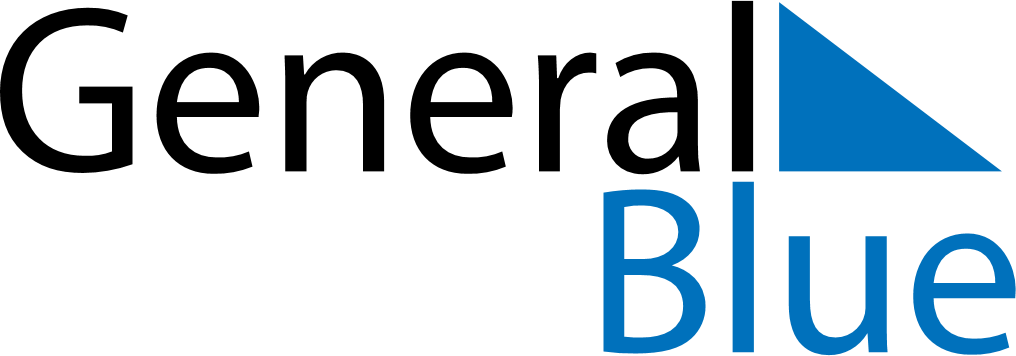 June 2025June 2025June 2025June 2025LesothoLesothoLesothoSundayMondayTuesdayWednesdayThursdayFridayFridaySaturday1234566789101112131314151617181920202122232425262727282930